SOCIETY NAME & ID NUMBER:The Italian Spinone Club of Great Britain             ID No: 1384 SOCIETY NAME & ID NUMBER:The Italian Spinone Club of Great Britain             ID No: 1384 SOCIETY NAME & ID NUMBER:The Italian Spinone Club of Great Britain             ID No: 1384 SOCIETY NAME & ID NUMBER:The Italian Spinone Club of Great Britain             ID No: 1384 SOCIETY NAME & ID NUMBER:The Italian Spinone Club of Great Britain             ID No: 1384 TESTTITLETESTTITLEISCGB GWT on Saturday 4th September 2021Dene Farm, Nether Wallop SO20 8EREntries Close:   Saturday 28 August 2021Entry Fees:       Members: £11.00 per dog/test                     Non-Members: £12.00 per dog/test ISCGB GWT on Saturday 4th September 2021Dene Farm, Nether Wallop SO20 8EREntries Close:   Saturday 28 August 2021Entry Fees:       Members: £11.00 per dog/test                     Non-Members: £12.00 per dog/test ISCGB GWT on Saturday 4th September 2021Dene Farm, Nether Wallop SO20 8EREntries Close:   Saturday 28 August 2021Entry Fees:       Members: £11.00 per dog/test                     Non-Members: £12.00 per dog/test ISCGB GWT on Saturday 4th September 2021Dene Farm, Nether Wallop SO20 8EREntries Close:   Saturday 28 August 2021Entry Fees:       Members: £11.00 per dog/test                     Non-Members: £12.00 per dog/test Please use separate entry form for each classSpecial Beginners (unclassified)PuppyNovice Dog/Novice Handler (unclassified)NoviceOpenVeteran (unclassified)Please make it clear which dog is entered in which classPlease use separate entry form for each classSpecial Beginners (unclassified)PuppyNovice Dog/Novice Handler (unclassified)NoviceOpenVeteran (unclassified)Please make it clear which dog is entered in which class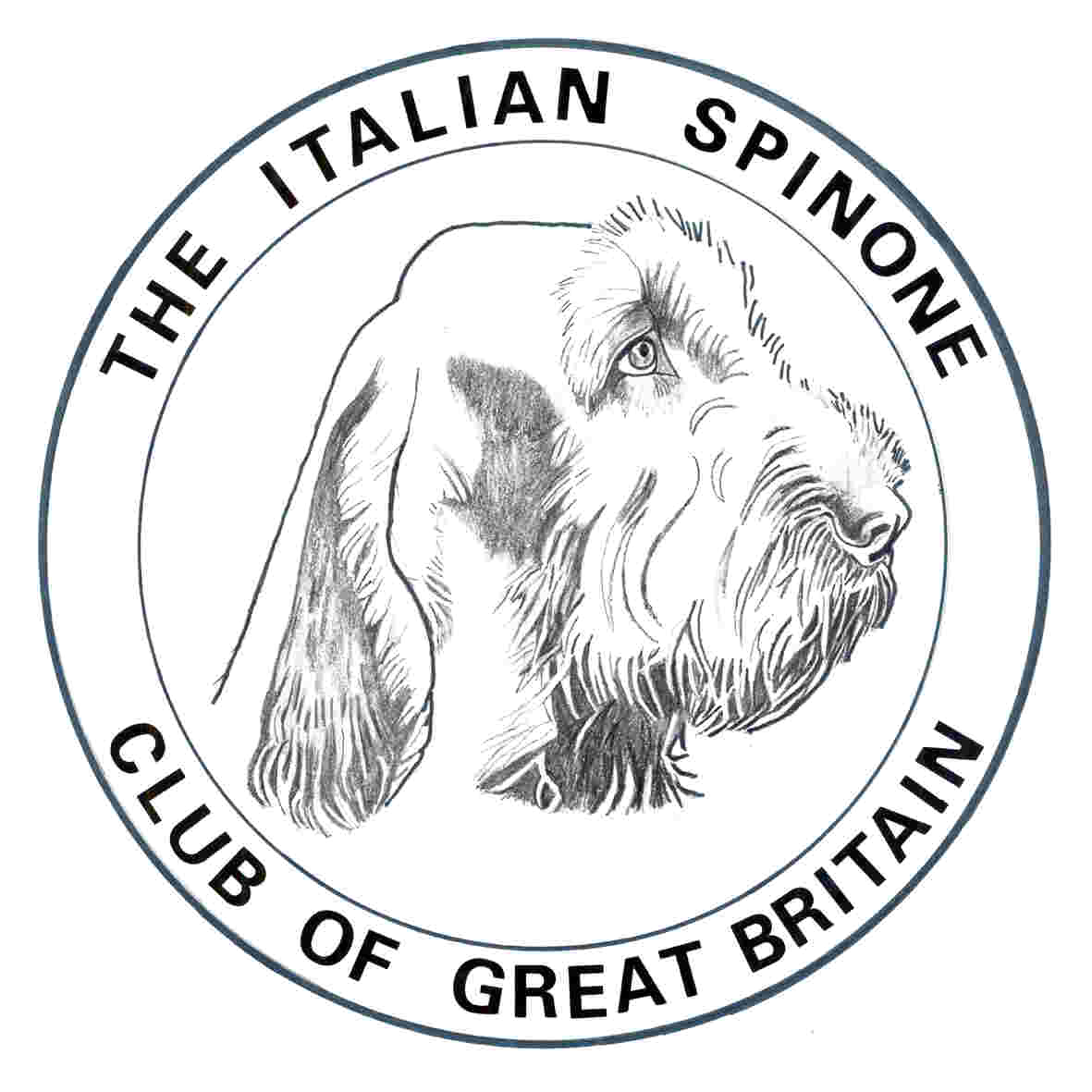 ID No 1384ID No 1384Writing MUST BE IN INK AND BLOCK CAPITALSThis form must be used by one person only (or partnership).Use one line only for each dog. The name of the dog and all the details as recorded with The Kennel Club must be given on this entry form. If an error is made the dog may be disqualified by the Committee of The Kennel Club. ENTRIES FOR GUNDOG WORKING TESTS WILL ONLY BE ACCEPTED FROM GUNDOGS REGISTERED AT THE KENNEL CLUB IN THE GUNDOG GROUP (vide Regu J1a, 6a(l) & B20) and if a registered dog has changed ownership the TRANSFER must be applied for before the closing of entries.  When entering more than one breed or variety, use if possible a separate form for each. On no account will entries be accepted without fees.Writing MUST BE IN INK AND BLOCK CAPITALSThis form must be used by one person only (or partnership).Use one line only for each dog. The name of the dog and all the details as recorded with The Kennel Club must be given on this entry form. If an error is made the dog may be disqualified by the Committee of The Kennel Club. ENTRIES FOR GUNDOG WORKING TESTS WILL ONLY BE ACCEPTED FROM GUNDOGS REGISTERED AT THE KENNEL CLUB IN THE GUNDOG GROUP (vide Regu J1a, 6a(l) & B20) and if a registered dog has changed ownership the TRANSFER must be applied for before the closing of entries.  When entering more than one breed or variety, use if possible a separate form for each. On no account will entries be accepted without fees.Writing MUST BE IN INK AND BLOCK CAPITALSThis form must be used by one person only (or partnership).Use one line only for each dog. The name of the dog and all the details as recorded with The Kennel Club must be given on this entry form. If an error is made the dog may be disqualified by the Committee of The Kennel Club. ENTRIES FOR GUNDOG WORKING TESTS WILL ONLY BE ACCEPTED FROM GUNDOGS REGISTERED AT THE KENNEL CLUB IN THE GUNDOG GROUP (vide Regu J1a, 6a(l) & B20) and if a registered dog has changed ownership the TRANSFER must be applied for before the closing of entries.  When entering more than one breed or variety, use if possible a separate form for each. On no account will entries be accepted without fees.Writing MUST BE IN INK AND BLOCK CAPITALSThis form must be used by one person only (or partnership).Use one line only for each dog. The name of the dog and all the details as recorded with The Kennel Club must be given on this entry form. If an error is made the dog may be disqualified by the Committee of The Kennel Club. ENTRIES FOR GUNDOG WORKING TESTS WILL ONLY BE ACCEPTED FROM GUNDOGS REGISTERED AT THE KENNEL CLUB IN THE GUNDOG GROUP (vide Regu J1a, 6a(l) & B20) and if a registered dog has changed ownership the TRANSFER must be applied for before the closing of entries.  When entering more than one breed or variety, use if possible a separate form for each. On no account will entries be accepted without fees.Writing MUST BE IN INK AND BLOCK CAPITALSThis form must be used by one person only (or partnership).Use one line only for each dog. The name of the dog and all the details as recorded with The Kennel Club must be given on this entry form. If an error is made the dog may be disqualified by the Committee of The Kennel Club. ENTRIES FOR GUNDOG WORKING TESTS WILL ONLY BE ACCEPTED FROM GUNDOGS REGISTERED AT THE KENNEL CLUB IN THE GUNDOG GROUP (vide Regu J1a, 6a(l) & B20) and if a registered dog has changed ownership the TRANSFER must be applied for before the closing of entries.  When entering more than one breed or variety, use if possible a separate form for each. On no account will entries be accepted without fees.Writing MUST BE IN INK AND BLOCK CAPITALSThis form must be used by one person only (or partnership).Use one line only for each dog. The name of the dog and all the details as recorded with The Kennel Club must be given on this entry form. If an error is made the dog may be disqualified by the Committee of The Kennel Club. ENTRIES FOR GUNDOG WORKING TESTS WILL ONLY BE ACCEPTED FROM GUNDOGS REGISTERED AT THE KENNEL CLUB IN THE GUNDOG GROUP (vide Regu J1a, 6a(l) & B20) and if a registered dog has changed ownership the TRANSFER must be applied for before the closing of entries.  When entering more than one breed or variety, use if possible a separate form for each. On no account will entries be accepted without fees.Writing MUST BE IN INK AND BLOCK CAPITALSThis form must be used by one person only (or partnership).Use one line only for each dog. The name of the dog and all the details as recorded with The Kennel Club must be given on this entry form. If an error is made the dog may be disqualified by the Committee of The Kennel Club. ENTRIES FOR GUNDOG WORKING TESTS WILL ONLY BE ACCEPTED FROM GUNDOGS REGISTERED AT THE KENNEL CLUB IN THE GUNDOG GROUP (vide Regu J1a, 6a(l) & B20) and if a registered dog has changed ownership the TRANSFER must be applied for before the closing of entries.  When entering more than one breed or variety, use if possible a separate form for each. On no account will entries be accepted without fees.Writing MUST BE IN INK AND BLOCK CAPITALSThis form must be used by one person only (or partnership).Use one line only for each dog. The name of the dog and all the details as recorded with The Kennel Club must be given on this entry form. If an error is made the dog may be disqualified by the Committee of The Kennel Club. ENTRIES FOR GUNDOG WORKING TESTS WILL ONLY BE ACCEPTED FROM GUNDOGS REGISTERED AT THE KENNEL CLUB IN THE GUNDOG GROUP (vide Regu J1a, 6a(l) & B20) and if a registered dog has changed ownership the TRANSFER must be applied for before the closing of entries.  When entering more than one breed or variety, use if possible a separate form for each. On no account will entries be accepted without fees.Writing MUST BE IN INK AND BLOCK CAPITALSThis form must be used by one person only (or partnership).Use one line only for each dog. The name of the dog and all the details as recorded with The Kennel Club must be given on this entry form. If an error is made the dog may be disqualified by the Committee of The Kennel Club. ENTRIES FOR GUNDOG WORKING TESTS WILL ONLY BE ACCEPTED FROM GUNDOGS REGISTERED AT THE KENNEL CLUB IN THE GUNDOG GROUP (vide Regu J1a, 6a(l) & B20) and if a registered dog has changed ownership the TRANSFER must be applied for before the closing of entries.  When entering more than one breed or variety, use if possible a separate form for each. On no account will entries be accepted without fees.Please use separate entry form for each classSpecial Beginners (unclassified)PuppyNovice Dog/Novice Handler (unclassified)NoviceOpenVeteran (unclassified)Please make it clear which dog is entered in which classPlease use separate entry form for each classSpecial Beginners (unclassified)PuppyNovice Dog/Novice Handler (unclassified)NoviceOpenVeteran (unclassified)Please make it clear which dog is entered in which classREGISTERED NAME OF DOG (BLOCK CAPITALS)REGISTERED NAME OF DOG (BLOCK CAPITALS)REGISTERED NAME OF DOG (BLOCK CAPITALS)REGISTERED NAME OF DOG (BLOCK CAPITALS)REGISTERED NAME OF DOG (BLOCK CAPITALS)KENNEL CLUBREGISTRATION NO, STUDBOOK NO OR ATC NOKENNEL CLUBREGISTRATION NO, STUDBOOK NO OR ATC NOKENNEL CLUBREGISTRATION NO, STUDBOOK NO OR ATC NOFULL DATEOF BIRTHBREEDERSIRE(BLOCK LETTERS)DAM(BLOCK LETTERS)11BREEDBREEDBREEDSEX122BREEDBREEDBREEDSEX2Qualification	DATEQualification	DATEQualification	DATEAWARDTESTTESTTESTTESTPROMOTING SOCIETYPROMOTING SOCIETYName of Owner(s)Name of HandlerAddressTel No.                                              E Mail Name of Owner(s)Name of HandlerAddressTel No.                                              E Mail Name of Owner(s)Name of HandlerAddressTel No.                                              E Mail 1Name of Owner(s)Name of HandlerAddressTel No.                                              E Mail Name of Owner(s)Name of HandlerAddressTel No.                                              E Mail Name of Owner(s)Name of HandlerAddressTel No.                                              E Mail 2Name of Owner(s)Name of HandlerAddressTel No.                                              E Mail Name of Owner(s)Name of HandlerAddressTel No.                                              E Mail Name of Owner(s)Name of HandlerAddressTel No.                                              E Mail ONE LINE FOR EACH DOG					PLEASE CHECK ALL DETAILS BEFORE POSTINGDECLARATIONI/we agreed to submit to and be bound by The Kennel Club Ltd Rules and Regulations in their present form or as they may be amended from time to time in relation to all canine matters with which The Kennel Club is concerned and that this entry is made upon the basis that all single or joint owners of this dog(s) have authorised/consented to this entry.I/we also undertake to abide by the Regulations of this Test and not to bring to the Test any dog which has contracted or been knowingly exposed to any infectious disease during the 21 days prior to the day of the Test, or which is suffering from a visible condition which adversely affects its health or welfare.  I also declare that I am fully conversant with the Field Trial and Gundog Working Test Regulations.I further declare that I believe to the best of my knowledge that the dogs are not liable to disqualification under Kennel Club Rules and Regulations.Usual Signature of Owner(s)…………………………………………………………………….. Date ………………………………………….Note: Dogs entered in breach of Kennel Club Rules and Regulations are liable to disqualification whether or not the owner was aware of the breach.ONE LINE FOR EACH DOG					PLEASE CHECK ALL DETAILS BEFORE POSTINGDECLARATIONI/we agreed to submit to and be bound by The Kennel Club Ltd Rules and Regulations in their present form or as they may be amended from time to time in relation to all canine matters with which The Kennel Club is concerned and that this entry is made upon the basis that all single or joint owners of this dog(s) have authorised/consented to this entry.I/we also undertake to abide by the Regulations of this Test and not to bring to the Test any dog which has contracted or been knowingly exposed to any infectious disease during the 21 days prior to the day of the Test, or which is suffering from a visible condition which adversely affects its health or welfare.  I also declare that I am fully conversant with the Field Trial and Gundog Working Test Regulations.I further declare that I believe to the best of my knowledge that the dogs are not liable to disqualification under Kennel Club Rules and Regulations.Usual Signature of Owner(s)…………………………………………………………………….. Date ………………………………………….Note: Dogs entered in breach of Kennel Club Rules and Regulations are liable to disqualification whether or not the owner was aware of the breach.ONE LINE FOR EACH DOG					PLEASE CHECK ALL DETAILS BEFORE POSTINGDECLARATIONI/we agreed to submit to and be bound by The Kennel Club Ltd Rules and Regulations in their present form or as they may be amended from time to time in relation to all canine matters with which The Kennel Club is concerned and that this entry is made upon the basis that all single or joint owners of this dog(s) have authorised/consented to this entry.I/we also undertake to abide by the Regulations of this Test and not to bring to the Test any dog which has contracted or been knowingly exposed to any infectious disease during the 21 days prior to the day of the Test, or which is suffering from a visible condition which adversely affects its health or welfare.  I also declare that I am fully conversant with the Field Trial and Gundog Working Test Regulations.I further declare that I believe to the best of my knowledge that the dogs are not liable to disqualification under Kennel Club Rules and Regulations.Usual Signature of Owner(s)…………………………………………………………………….. Date ………………………………………….Note: Dogs entered in breach of Kennel Club Rules and Regulations are liable to disqualification whether or not the owner was aware of the breach.ONE LINE FOR EACH DOG					PLEASE CHECK ALL DETAILS BEFORE POSTINGDECLARATIONI/we agreed to submit to and be bound by The Kennel Club Ltd Rules and Regulations in their present form or as they may be amended from time to time in relation to all canine matters with which The Kennel Club is concerned and that this entry is made upon the basis that all single or joint owners of this dog(s) have authorised/consented to this entry.I/we also undertake to abide by the Regulations of this Test and not to bring to the Test any dog which has contracted or been knowingly exposed to any infectious disease during the 21 days prior to the day of the Test, or which is suffering from a visible condition which adversely affects its health or welfare.  I also declare that I am fully conversant with the Field Trial and Gundog Working Test Regulations.I further declare that I believe to the best of my knowledge that the dogs are not liable to disqualification under Kennel Club Rules and Regulations.Usual Signature of Owner(s)…………………………………………………………………….. Date ………………………………………….Note: Dogs entered in breach of Kennel Club Rules and Regulations are liable to disqualification whether or not the owner was aware of the breach.ONE LINE FOR EACH DOG					PLEASE CHECK ALL DETAILS BEFORE POSTINGDECLARATIONI/we agreed to submit to and be bound by The Kennel Club Ltd Rules and Regulations in their present form or as they may be amended from time to time in relation to all canine matters with which The Kennel Club is concerned and that this entry is made upon the basis that all single or joint owners of this dog(s) have authorised/consented to this entry.I/we also undertake to abide by the Regulations of this Test and not to bring to the Test any dog which has contracted or been knowingly exposed to any infectious disease during the 21 days prior to the day of the Test, or which is suffering from a visible condition which adversely affects its health or welfare.  I also declare that I am fully conversant with the Field Trial and Gundog Working Test Regulations.I further declare that I believe to the best of my knowledge that the dogs are not liable to disqualification under Kennel Club Rules and Regulations.Usual Signature of Owner(s)…………………………………………………………………….. Date ………………………………………….Note: Dogs entered in breach of Kennel Club Rules and Regulations are liable to disqualification whether or not the owner was aware of the breach.ONE LINE FOR EACH DOG					PLEASE CHECK ALL DETAILS BEFORE POSTINGDECLARATIONI/we agreed to submit to and be bound by The Kennel Club Ltd Rules and Regulations in their present form or as they may be amended from time to time in relation to all canine matters with which The Kennel Club is concerned and that this entry is made upon the basis that all single or joint owners of this dog(s) have authorised/consented to this entry.I/we also undertake to abide by the Regulations of this Test and not to bring to the Test any dog which has contracted or been knowingly exposed to any infectious disease during the 21 days prior to the day of the Test, or which is suffering from a visible condition which adversely affects its health or welfare.  I also declare that I am fully conversant with the Field Trial and Gundog Working Test Regulations.I further declare that I believe to the best of my knowledge that the dogs are not liable to disqualification under Kennel Club Rules and Regulations.Usual Signature of Owner(s)…………………………………………………………………….. Date ………………………………………….Note: Dogs entered in breach of Kennel Club Rules and Regulations are liable to disqualification whether or not the owner was aware of the breach.ONE LINE FOR EACH DOG					PLEASE CHECK ALL DETAILS BEFORE POSTINGDECLARATIONI/we agreed to submit to and be bound by The Kennel Club Ltd Rules and Regulations in their present form or as they may be amended from time to time in relation to all canine matters with which The Kennel Club is concerned and that this entry is made upon the basis that all single or joint owners of this dog(s) have authorised/consented to this entry.I/we also undertake to abide by the Regulations of this Test and not to bring to the Test any dog which has contracted or been knowingly exposed to any infectious disease during the 21 days prior to the day of the Test, or which is suffering from a visible condition which adversely affects its health or welfare.  I also declare that I am fully conversant with the Field Trial and Gundog Working Test Regulations.I further declare that I believe to the best of my knowledge that the dogs are not liable to disqualification under Kennel Club Rules and Regulations.Usual Signature of Owner(s)…………………………………………………………………….. Date ………………………………………….Note: Dogs entered in breach of Kennel Club Rules and Regulations are liable to disqualification whether or not the owner was aware of the breach.ONE LINE FOR EACH DOG					PLEASE CHECK ALL DETAILS BEFORE POSTINGDECLARATIONI/we agreed to submit to and be bound by The Kennel Club Ltd Rules and Regulations in their present form or as they may be amended from time to time in relation to all canine matters with which The Kennel Club is concerned and that this entry is made upon the basis that all single or joint owners of this dog(s) have authorised/consented to this entry.I/we also undertake to abide by the Regulations of this Test and not to bring to the Test any dog which has contracted or been knowingly exposed to any infectious disease during the 21 days prior to the day of the Test, or which is suffering from a visible condition which adversely affects its health or welfare.  I also declare that I am fully conversant with the Field Trial and Gundog Working Test Regulations.I further declare that I believe to the best of my knowledge that the dogs are not liable to disqualification under Kennel Club Rules and Regulations.Usual Signature of Owner(s)…………………………………………………………………….. Date ………………………………………….Note: Dogs entered in breach of Kennel Club Rules and Regulations are liable to disqualification whether or not the owner was aware of the breach.ONE LINE FOR EACH DOG					PLEASE CHECK ALL DETAILS BEFORE POSTINGDECLARATIONI/we agreed to submit to and be bound by The Kennel Club Ltd Rules and Regulations in their present form or as they may be amended from time to time in relation to all canine matters with which The Kennel Club is concerned and that this entry is made upon the basis that all single or joint owners of this dog(s) have authorised/consented to this entry.I/we also undertake to abide by the Regulations of this Test and not to bring to the Test any dog which has contracted or been knowingly exposed to any infectious disease during the 21 days prior to the day of the Test, or which is suffering from a visible condition which adversely affects its health or welfare.  I also declare that I am fully conversant with the Field Trial and Gundog Working Test Regulations.I further declare that I believe to the best of my knowledge that the dogs are not liable to disqualification under Kennel Club Rules and Regulations.Usual Signature of Owner(s)…………………………………………………………………….. Date ………………………………………….Note: Dogs entered in breach of Kennel Club Rules and Regulations are liable to disqualification whether or not the owner was aware of the breach.ONE LINE FOR EACH DOG					PLEASE CHECK ALL DETAILS BEFORE POSTINGDECLARATIONI/we agreed to submit to and be bound by The Kennel Club Ltd Rules and Regulations in their present form or as they may be amended from time to time in relation to all canine matters with which The Kennel Club is concerned and that this entry is made upon the basis that all single or joint owners of this dog(s) have authorised/consented to this entry.I/we also undertake to abide by the Regulations of this Test and not to bring to the Test any dog which has contracted or been knowingly exposed to any infectious disease during the 21 days prior to the day of the Test, or which is suffering from a visible condition which adversely affects its health or welfare.  I also declare that I am fully conversant with the Field Trial and Gundog Working Test Regulations.I further declare that I believe to the best of my knowledge that the dogs are not liable to disqualification under Kennel Club Rules and Regulations.Usual Signature of Owner(s)…………………………………………………………………….. Date ………………………………………….Note: Dogs entered in breach of Kennel Club Rules and Regulations are liable to disqualification whether or not the owner was aware of the breach.Name of Owner(s)Name of HandlerAddressTel No.                                              E Mail Name of Owner(s)Name of HandlerAddressTel No.                                              E Mail Name of Owner(s)Name of HandlerAddressTel No.                                              E Mail ONE LINE FOR EACH DOG					PLEASE CHECK ALL DETAILS BEFORE POSTINGDECLARATIONI/we agreed to submit to and be bound by The Kennel Club Ltd Rules and Regulations in their present form or as they may be amended from time to time in relation to all canine matters with which The Kennel Club is concerned and that this entry is made upon the basis that all single or joint owners of this dog(s) have authorised/consented to this entry.I/we also undertake to abide by the Regulations of this Test and not to bring to the Test any dog which has contracted or been knowingly exposed to any infectious disease during the 21 days prior to the day of the Test, or which is suffering from a visible condition which adversely affects its health or welfare.  I also declare that I am fully conversant with the Field Trial and Gundog Working Test Regulations.I further declare that I believe to the best of my knowledge that the dogs are not liable to disqualification under Kennel Club Rules and Regulations.Usual Signature of Owner(s)…………………………………………………………………….. Date ………………………………………….Note: Dogs entered in breach of Kennel Club Rules and Regulations are liable to disqualification whether or not the owner was aware of the breach.ONE LINE FOR EACH DOG					PLEASE CHECK ALL DETAILS BEFORE POSTINGDECLARATIONI/we agreed to submit to and be bound by The Kennel Club Ltd Rules and Regulations in their present form or as they may be amended from time to time in relation to all canine matters with which The Kennel Club is concerned and that this entry is made upon the basis that all single or joint owners of this dog(s) have authorised/consented to this entry.I/we also undertake to abide by the Regulations of this Test and not to bring to the Test any dog which has contracted or been knowingly exposed to any infectious disease during the 21 days prior to the day of the Test, or which is suffering from a visible condition which adversely affects its health or welfare.  I also declare that I am fully conversant with the Field Trial and Gundog Working Test Regulations.I further declare that I believe to the best of my knowledge that the dogs are not liable to disqualification under Kennel Club Rules and Regulations.Usual Signature of Owner(s)…………………………………………………………………….. Date ………………………………………….Note: Dogs entered in breach of Kennel Club Rules and Regulations are liable to disqualification whether or not the owner was aware of the breach.ONE LINE FOR EACH DOG					PLEASE CHECK ALL DETAILS BEFORE POSTINGDECLARATIONI/we agreed to submit to and be bound by The Kennel Club Ltd Rules and Regulations in their present form or as they may be amended from time to time in relation to all canine matters with which The Kennel Club is concerned and that this entry is made upon the basis that all single or joint owners of this dog(s) have authorised/consented to this entry.I/we also undertake to abide by the Regulations of this Test and not to bring to the Test any dog which has contracted or been knowingly exposed to any infectious disease during the 21 days prior to the day of the Test, or which is suffering from a visible condition which adversely affects its health or welfare.  I also declare that I am fully conversant with the Field Trial and Gundog Working Test Regulations.I further declare that I believe to the best of my knowledge that the dogs are not liable to disqualification under Kennel Club Rules and Regulations.Usual Signature of Owner(s)…………………………………………………………………….. Date ………………………………………….Note: Dogs entered in breach of Kennel Club Rules and Regulations are liable to disqualification whether or not the owner was aware of the breach.ONE LINE FOR EACH DOG					PLEASE CHECK ALL DETAILS BEFORE POSTINGDECLARATIONI/we agreed to submit to and be bound by The Kennel Club Ltd Rules and Regulations in their present form or as they may be amended from time to time in relation to all canine matters with which The Kennel Club is concerned and that this entry is made upon the basis that all single or joint owners of this dog(s) have authorised/consented to this entry.I/we also undertake to abide by the Regulations of this Test and not to bring to the Test any dog which has contracted or been knowingly exposed to any infectious disease during the 21 days prior to the day of the Test, or which is suffering from a visible condition which adversely affects its health or welfare.  I also declare that I am fully conversant with the Field Trial and Gundog Working Test Regulations.I further declare that I believe to the best of my knowledge that the dogs are not liable to disqualification under Kennel Club Rules and Regulations.Usual Signature of Owner(s)…………………………………………………………………….. Date ………………………………………….Note: Dogs entered in breach of Kennel Club Rules and Regulations are liable to disqualification whether or not the owner was aware of the breach.ONE LINE FOR EACH DOG					PLEASE CHECK ALL DETAILS BEFORE POSTINGDECLARATIONI/we agreed to submit to and be bound by The Kennel Club Ltd Rules and Regulations in their present form or as they may be amended from time to time in relation to all canine matters with which The Kennel Club is concerned and that this entry is made upon the basis that all single or joint owners of this dog(s) have authorised/consented to this entry.I/we also undertake to abide by the Regulations of this Test and not to bring to the Test any dog which has contracted or been knowingly exposed to any infectious disease during the 21 days prior to the day of the Test, or which is suffering from a visible condition which adversely affects its health or welfare.  I also declare that I am fully conversant with the Field Trial and Gundog Working Test Regulations.I further declare that I believe to the best of my knowledge that the dogs are not liable to disqualification under Kennel Club Rules and Regulations.Usual Signature of Owner(s)…………………………………………………………………….. Date ………………………………………….Note: Dogs entered in breach of Kennel Club Rules and Regulations are liable to disqualification whether or not the owner was aware of the breach.ONE LINE FOR EACH DOG					PLEASE CHECK ALL DETAILS BEFORE POSTINGDECLARATIONI/we agreed to submit to and be bound by The Kennel Club Ltd Rules and Regulations in their present form or as they may be amended from time to time in relation to all canine matters with which The Kennel Club is concerned and that this entry is made upon the basis that all single or joint owners of this dog(s) have authorised/consented to this entry.I/we also undertake to abide by the Regulations of this Test and not to bring to the Test any dog which has contracted or been knowingly exposed to any infectious disease during the 21 days prior to the day of the Test, or which is suffering from a visible condition which adversely affects its health or welfare.  I also declare that I am fully conversant with the Field Trial and Gundog Working Test Regulations.I further declare that I believe to the best of my knowledge that the dogs are not liable to disqualification under Kennel Club Rules and Regulations.Usual Signature of Owner(s)…………………………………………………………………….. Date ………………………………………….Note: Dogs entered in breach of Kennel Club Rules and Regulations are liable to disqualification whether or not the owner was aware of the breach.ONE LINE FOR EACH DOG					PLEASE CHECK ALL DETAILS BEFORE POSTINGDECLARATIONI/we agreed to submit to and be bound by The Kennel Club Ltd Rules and Regulations in their present form or as they may be amended from time to time in relation to all canine matters with which The Kennel Club is concerned and that this entry is made upon the basis that all single or joint owners of this dog(s) have authorised/consented to this entry.I/we also undertake to abide by the Regulations of this Test and not to bring to the Test any dog which has contracted or been knowingly exposed to any infectious disease during the 21 days prior to the day of the Test, or which is suffering from a visible condition which adversely affects its health or welfare.  I also declare that I am fully conversant with the Field Trial and Gundog Working Test Regulations.I further declare that I believe to the best of my knowledge that the dogs are not liable to disqualification under Kennel Club Rules and Regulations.Usual Signature of Owner(s)…………………………………………………………………….. Date ………………………………………….Note: Dogs entered in breach of Kennel Club Rules and Regulations are liable to disqualification whether or not the owner was aware of the breach.ONE LINE FOR EACH DOG					PLEASE CHECK ALL DETAILS BEFORE POSTINGDECLARATIONI/we agreed to submit to and be bound by The Kennel Club Ltd Rules and Regulations in their present form or as they may be amended from time to time in relation to all canine matters with which The Kennel Club is concerned and that this entry is made upon the basis that all single or joint owners of this dog(s) have authorised/consented to this entry.I/we also undertake to abide by the Regulations of this Test and not to bring to the Test any dog which has contracted or been knowingly exposed to any infectious disease during the 21 days prior to the day of the Test, or which is suffering from a visible condition which adversely affects its health or welfare.  I also declare that I am fully conversant with the Field Trial and Gundog Working Test Regulations.I further declare that I believe to the best of my knowledge that the dogs are not liable to disqualification under Kennel Club Rules and Regulations.Usual Signature of Owner(s)…………………………………………………………………….. Date ………………………………………….Note: Dogs entered in breach of Kennel Club Rules and Regulations are liable to disqualification whether or not the owner was aware of the breach.ONE LINE FOR EACH DOG					PLEASE CHECK ALL DETAILS BEFORE POSTINGDECLARATIONI/we agreed to submit to and be bound by The Kennel Club Ltd Rules and Regulations in their present form or as they may be amended from time to time in relation to all canine matters with which The Kennel Club is concerned and that this entry is made upon the basis that all single or joint owners of this dog(s) have authorised/consented to this entry.I/we also undertake to abide by the Regulations of this Test and not to bring to the Test any dog which has contracted or been knowingly exposed to any infectious disease during the 21 days prior to the day of the Test, or which is suffering from a visible condition which adversely affects its health or welfare.  I also declare that I am fully conversant with the Field Trial and Gundog Working Test Regulations.I further declare that I believe to the best of my knowledge that the dogs are not liable to disqualification under Kennel Club Rules and Regulations.Usual Signature of Owner(s)…………………………………………………………………….. Date ………………………………………….Note: Dogs entered in breach of Kennel Club Rules and Regulations are liable to disqualification whether or not the owner was aware of the breach.ONE LINE FOR EACH DOG					PLEASE CHECK ALL DETAILS BEFORE POSTINGDECLARATIONI/we agreed to submit to and be bound by The Kennel Club Ltd Rules and Regulations in their present form or as they may be amended from time to time in relation to all canine matters with which The Kennel Club is concerned and that this entry is made upon the basis that all single or joint owners of this dog(s) have authorised/consented to this entry.I/we also undertake to abide by the Regulations of this Test and not to bring to the Test any dog which has contracted or been knowingly exposed to any infectious disease during the 21 days prior to the day of the Test, or which is suffering from a visible condition which adversely affects its health or welfare.  I also declare that I am fully conversant with the Field Trial and Gundog Working Test Regulations.I further declare that I believe to the best of my knowledge that the dogs are not liable to disqualification under Kennel Club Rules and Regulations.Usual Signature of Owner(s)…………………………………………………………………….. Date ………………………………………….Note: Dogs entered in breach of Kennel Club Rules and Regulations are liable to disqualification whether or not the owner was aware of the breach.Entries and prepaid fees (payable to ISCGB) to be sent to:Alix JohnsonISCGB GWT1 Ducks CottagesNether WallopStockbridgeHants SO20 8HE     01264 781913      3girlsandtrev@lineone.netEntries and prepaid fees (payable to ISCGB) to be sent to:Alix JohnsonISCGB GWT1 Ducks CottagesNether WallopStockbridgeHants SO20 8HE     01264 781913      3girlsandtrev@lineone.netEntries and prepaid fees (payable to ISCGB) to be sent to:Alix JohnsonISCGB GWT1 Ducks CottagesNether WallopStockbridgeHants SO20 8HE     01264 781913      3girlsandtrev@lineone.net